Załącznik nr 8 do umowy: System i metody weryfikacji efektów kształcenia praktyki zawodowej realizowanej na kierunku studiów prowadzonym przez uczelnię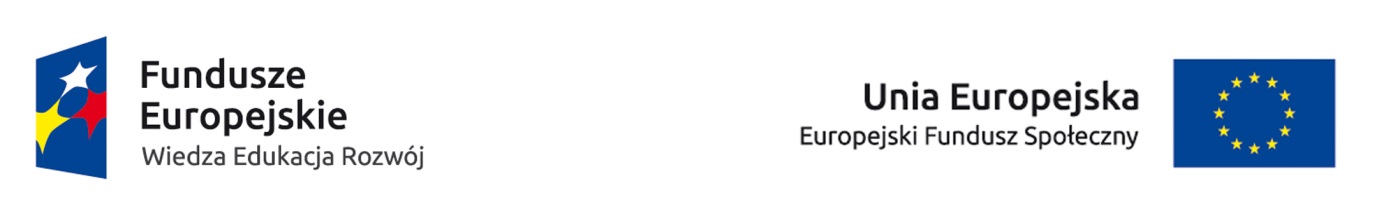 Tab. 3.System i metody weryfikacji efektów kształcenia praktyki zawodowej realizowanej na kierunku studiów prowadzonym przez uczelnię: Gospodarka w Ekosystemach Rolnych i LeśnychMini zadania zawodowe niezbędne do zaliczenia praktyki na kierunku studiów Gospodarka w ekosystemach rolnych i leśnych:Opisać i scharakteryzować na przykładzie konkretnego leśnictwa operacje technologiczne stosowane w hodowli lasu (odnowienia, cięcia pielęgnacyjne, rębnie) – efekty kształcenia 2, 4, 5.Dokonać samodzielnego wyboru drzew do usunięcia w cięciach pielęgnacyjnych oraz określić stopień intensywności trzebieży poprzez pomiar na powierzchni próbnej wszystkich drzew z podziałem na pozostające i do usunięcia w trakcie wykonania cięcia pielęgnacyjnego – efekty kształcenia 2, 4, 5.Wykonać roczny plan stosowania nawozów mineralnych i organicznych zgodny z potrzebami pokarmowymi roślin uprawianych w gospodarstwie - efekty kształcenia 2, 4, 5, 7.Dokonać praktycznej analizy jakości mleka pod kątem zawartości komórek somatycznych u wybranych krów mlecznych i na tej podstawie wytypować sztuki do zabiegów leczniczych - efekty kształcenia 3, 4, 7.…………………………………(podpis i pieczęć służbowa  osoby reprezentującej Uczelnię)System i metody weryfikacji efektów kształcenia dla praktyki zawodowejNr efektu kształceniaNr efektu kształceniaSystem i metody weryfikacji efektów kształcenia dla praktyki zawodowejmodelowegodla praktyki zawodowejna kierunku studiów prowadzonym przez uczelnię: Gospodarka w Ekosystemach Rolnych i Leśnych Bezpośredni nadzór na pracami studenta (wpis do dziennika praktyki, opinia i ocena wydana przez opiekuna zakładowego)MoT: 01, 02, 03, 04, 05, 06, 07 01, 02, 03, 04, 05, 06, 07Sprawozdanie z praktyki (opinia i ocena wydana przez opiekuna uczelnianego)MoT: 01, 02, 03, 04, 05, 06, 0701, 02, 03, 04, 05, 06, 07Rozwiązywanie mini zadań zawodowych opracowanych przez opiekuna zakładowego i opiekuna uczelnianegoMoT: 02, 03, 04, 05 02, 03, 04, 05